Что нужно знать о предоставлении имущественного налогового вычетаВ связи с началом декларационной кампании о представлении деклараций о доходах, полученных в 2021 году, Межрайонная инспекция ФНС России №8 по Орловской области обращает внимание на отдельные вопросы, которые возникают у налогоплательщиков в части предоставления	имущественных налоговых вычетов:-	срок нахождения в собственности земельных участков, образованных в результате раздела, исчисляется с даты государственной регистрации права на них в Едином государственном реестре прав на недвижимое имущество и сделок с ним;-	при продаже физическими лицами по одному договору купли-продажи объекта недвижимого имущества, находящегося в их общей долевой собственности, имущественный налоговый вычет в размере 1 000 000 рублей распределяется между собственниками пропорционально доле в праве собственности, а не в размере 1 000 000 рублей на каждого собственника; -	расходы на ремонт имущества не относятся к расходам, связанным с приобретением этого имущества, и не уменьшают доходы, полученные от его продажи;-	в случае расчетов между физическими лицами договор купли-продажи (акт приема-передачи объекта имущества (в частности, транспортного средства)), содержащий информацию о факте уплаты покупателем денежных средств по такому договору, может быть применим в качестве платежного документа, подтверждающего фактически произведенные покупателем расходы;-	при приобретении объектов недвижимого имущества у взаимозависимых лиц (супруги, родители, дети, братья, сестры, опекуны (попечители) и подопечные) имущественный налоговый вычет по НДФЛ не предоставляется.Благодарим за сотрудничество.Советник государственной гражданскойслужбы Российской Федерации 2 класса	                                              А.А.ДудоладовОлиферова392312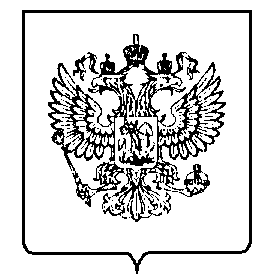 МИНФИН РОССИИФЕДЕРАЛЬНАЯ НАЛОГОВАЯСЛУЖБАУФНС РОССИИ ПО ОРЛОВСКОЙ ОБЛАСТИМЕЖРАЙОННАЯ ИНСПЕКЦИЯФЕДЕРАЛЬНОЙ НАЛОГОВОЙ СЛУЖБЫ №8ПО ОРЛОВСКОЙ ОБЛАСТИ(Межрайонная ИФНС России №8 по Орловской области)ЗАМЕСТИТЕЛЬ НАЧАЛЬНИКА ИНСПЕКЦИИМосковское шоссе, 119, г. Орёл, 302025,Телефон: (4862)39-23-30; Телефакс: (4862)39-23-49;www.nalog.gov.ruМИНФИН РОССИИФЕДЕРАЛЬНАЯ НАЛОГОВАЯСЛУЖБАУФНС РОССИИ ПО ОРЛОВСКОЙ ОБЛАСТИМЕЖРАЙОННАЯ ИНСПЕКЦИЯФЕДЕРАЛЬНОЙ НАЛОГОВОЙ СЛУЖБЫ №8ПО ОРЛОВСКОЙ ОБЛАСТИ(Межрайонная ИФНС России №8 по Орловской области)ЗАМЕСТИТЕЛЬ НАЧАЛЬНИКА ИНСПЕКЦИИМосковское шоссе, 119, г. Орёл, 302025,Телефон: (4862)39-23-30; Телефакс: (4862)39-23-49;www.nalog.gov.ruМИНФИН РОССИИФЕДЕРАЛЬНАЯ НАЛОГОВАЯСЛУЖБАУФНС РОССИИ ПО ОРЛОВСКОЙ ОБЛАСТИМЕЖРАЙОННАЯ ИНСПЕКЦИЯФЕДЕРАЛЬНОЙ НАЛОГОВОЙ СЛУЖБЫ №8ПО ОРЛОВСКОЙ ОБЛАСТИ(Межрайонная ИФНС России №8 по Орловской области)ЗАМЕСТИТЕЛЬ НАЧАЛЬНИКА ИНСПЕКЦИИМосковское шоссе, 119, г. Орёл, 302025,Телефон: (4862)39-23-30; Телефакс: (4862)39-23-49;www.nalog.gov.ruМИНФИН РОССИИФЕДЕРАЛЬНАЯ НАЛОГОВАЯСЛУЖБАУФНС РОССИИ ПО ОРЛОВСКОЙ ОБЛАСТИМЕЖРАЙОННАЯ ИНСПЕКЦИЯФЕДЕРАЛЬНОЙ НАЛОГОВОЙ СЛУЖБЫ №8ПО ОРЛОВСКОЙ ОБЛАСТИ(Межрайонная ИФНС России №8 по Орловской области)ЗАМЕСТИТЕЛЬ НАЧАЛЬНИКА ИНСПЕКЦИИМосковское шоссе, 119, г. Орёл, 302025,Телефон: (4862)39-23-30; Телефакс: (4862)39-23-49;www.nalog.gov.ru